                Agenda             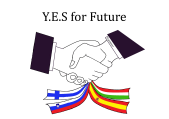 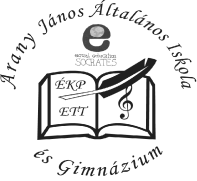 Y.E.S. FOR FUTURE:  PROGRAMME FOR HUNGARY              8nd November – 14th November, 2015, SzázhalombattaSunday 8th NovemberPartners’ arrival in SzázhalombattaMonday 9th           Introduction day9.00: Opening at Pártok Háza9.00- 10.30 Greetings, introduction10.30- 11.00: tour of the school11.00-12.00: games 11.00: coordinators meet with Slovenian delegation at school12.00- 13.00: lunch14.00- 16.00: Interactive city tour18.00: Welcome evening at schoolTuesday 10thTrip to Visegrád8:30- departure from Százhalombatta10:45-Visit to the “Királyi Palota” (Royal Castle – guided tour)12:00- Jousting demonstration13:15- lunchSzentendredinner and evening with familiesWednesday 11thBusiness workshops8:00-9:45 : Lessons with the hosts(teachers: lesson observation) 10:00 - 11:30 – Bussiness Workshop 1 11:45 - 13:15 – Workshop 2 Lunch
14:30 - 16:00 – Workshop 3 Evening and dinner with families Thursday 12thTrip to Budapest           8:00: Departure to Budapest           9.00-11.30: Company visit Inepex            12.30: Lunch           Sightseeing           Free timeFriday 13thBusiness presentations and workshops8:00-9:00: Presentations on national labour markets and a local /  national start-up9:30-11:10: Meeting with a businesswoman11:30- Lunch 12:30-13:00: Business English Competition13:00-15:00: Workshop: job interviews18.00: Farewell party at schoolSaturday 14thLeaving Százhalombatta 